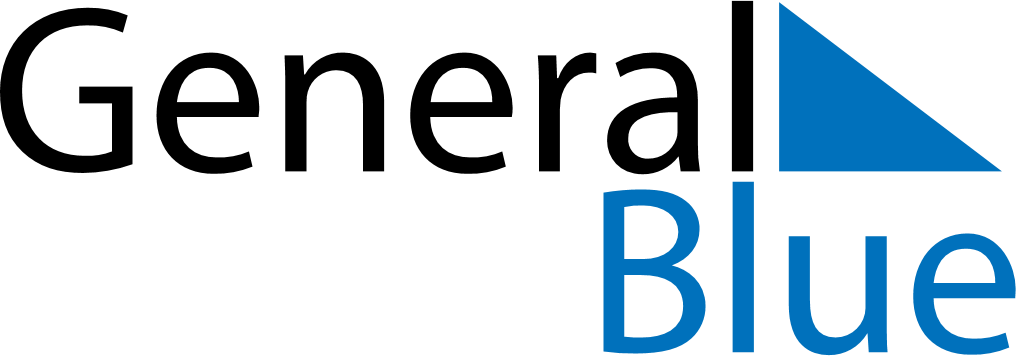 Weekly Meal Tracker July 7, 2019 - July 13, 2019Weekly Meal Tracker July 7, 2019 - July 13, 2019Weekly Meal Tracker July 7, 2019 - July 13, 2019Weekly Meal Tracker July 7, 2019 - July 13, 2019Weekly Meal Tracker July 7, 2019 - July 13, 2019Weekly Meal Tracker July 7, 2019 - July 13, 2019SundayJul 07MondayJul 08MondayJul 08TuesdayJul 09WednesdayJul 10ThursdayJul 11FridayJul 12SaturdayJul 13BreakfastLunchDinner